                       【工程執行概要表】【願景圖】(2幅)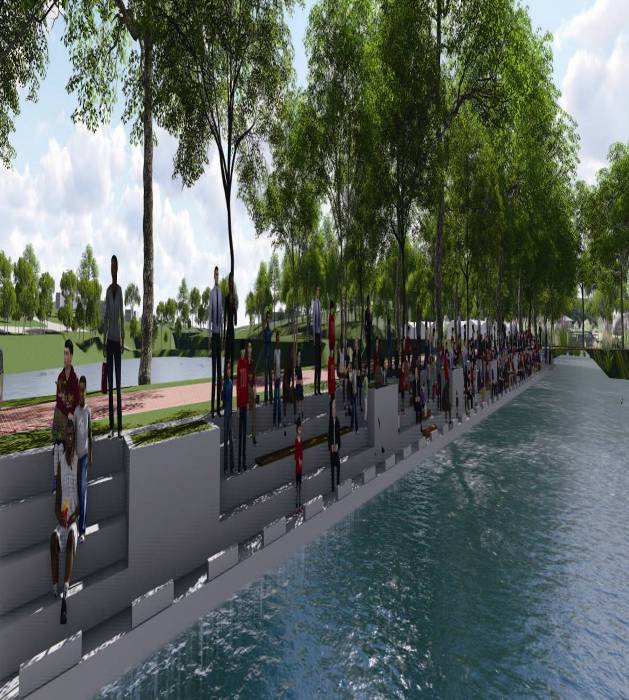 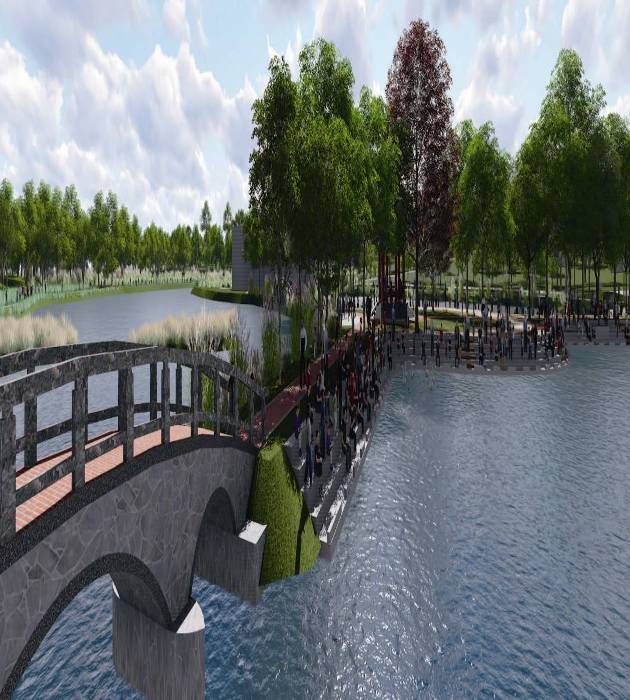 【施工前】(4幅)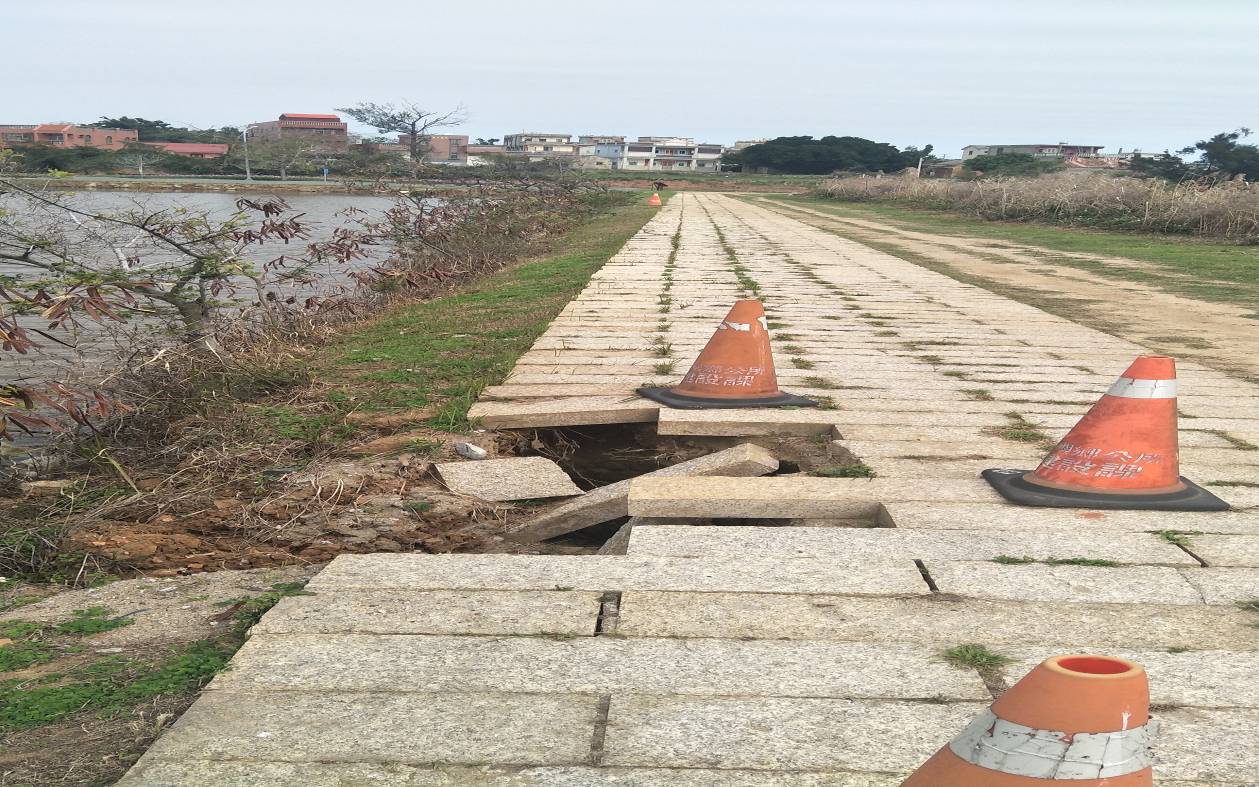 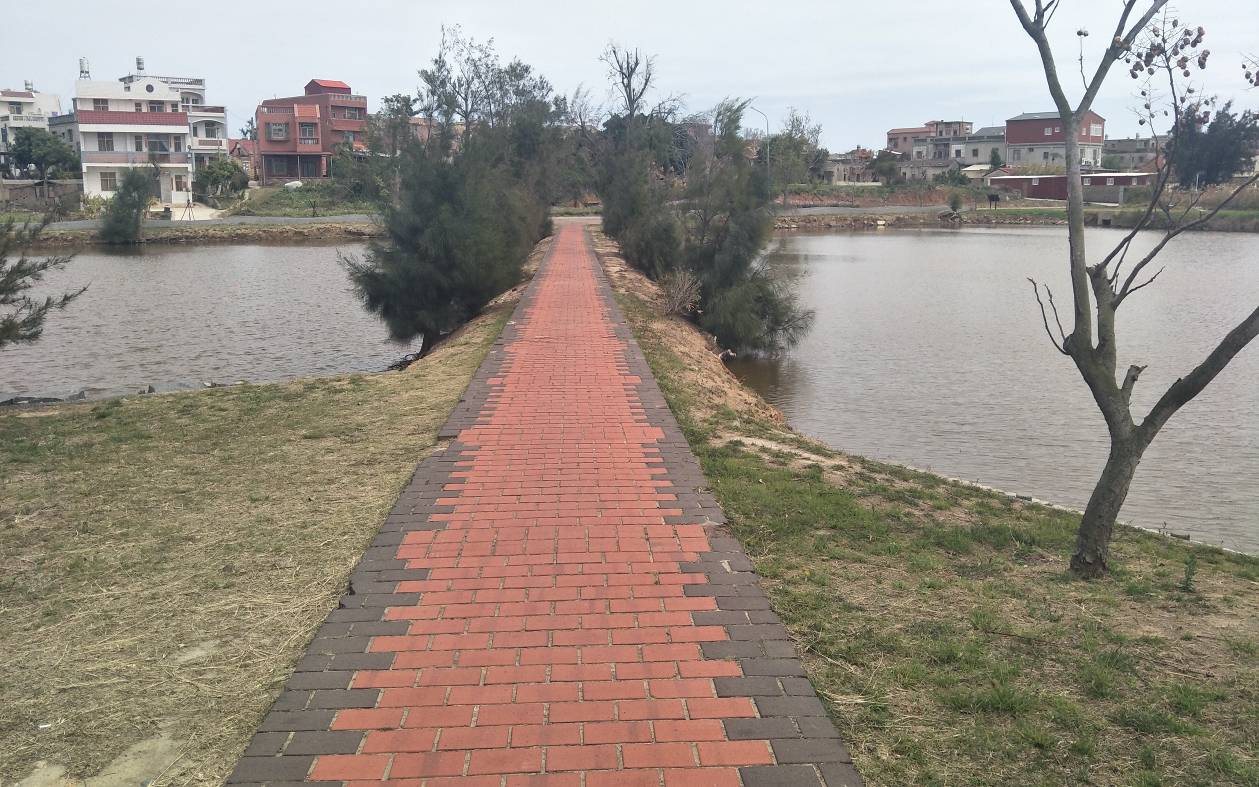 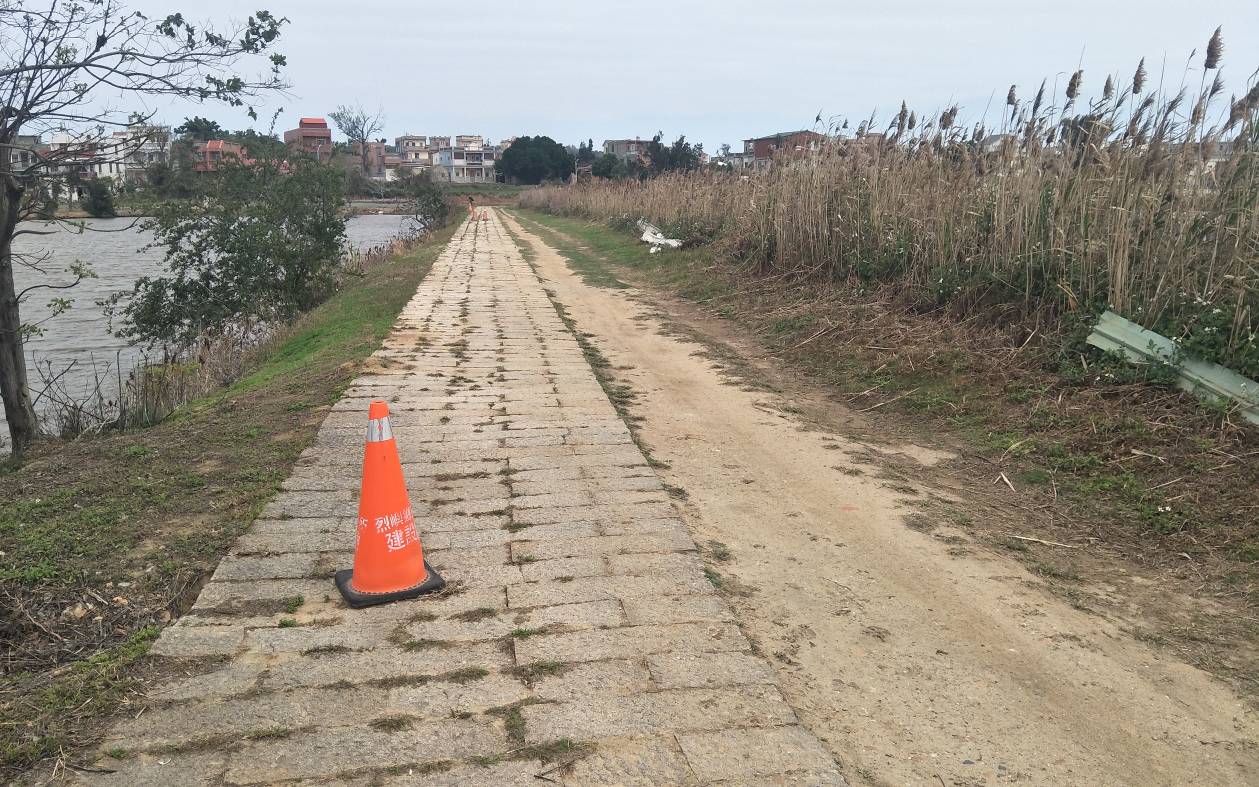 【施工中】(4幅)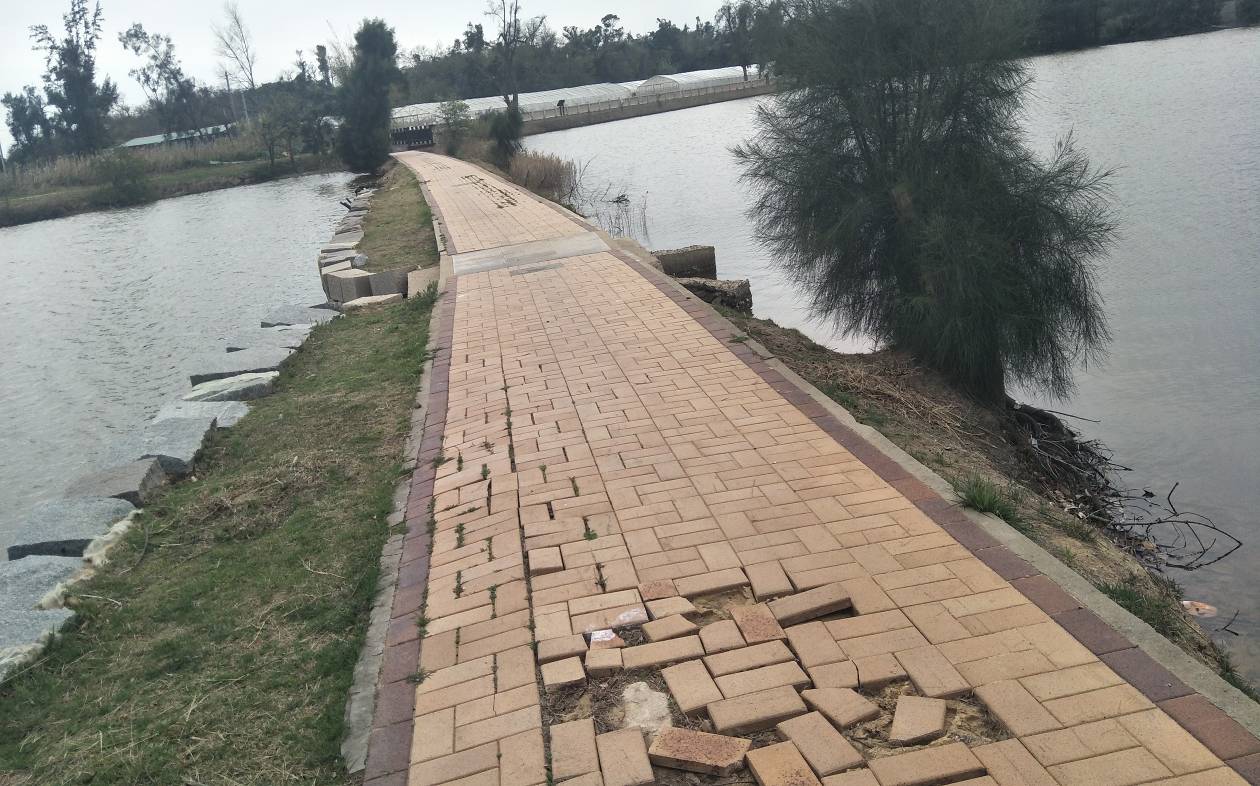 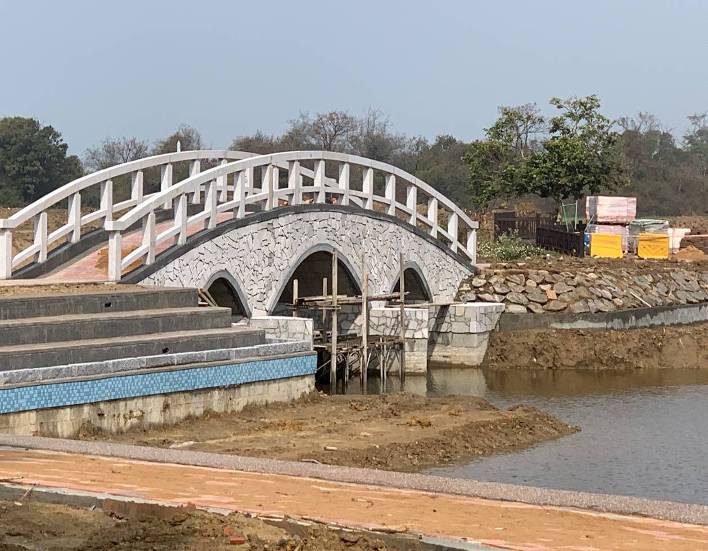 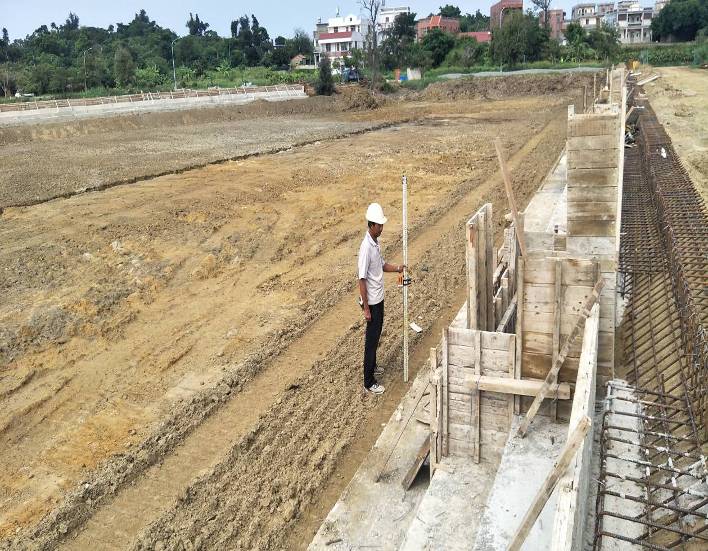 【施工後】(4幅)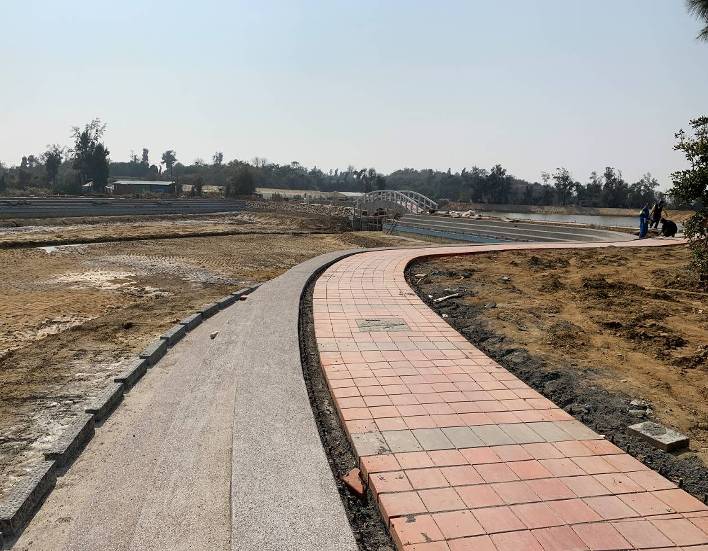 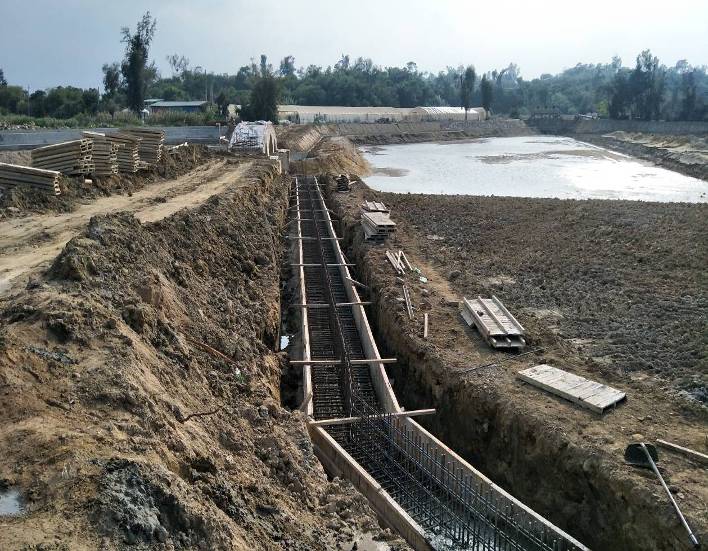 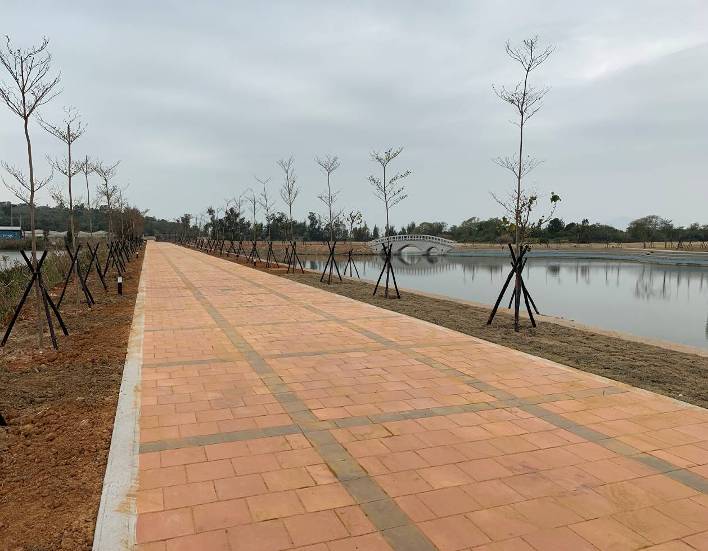 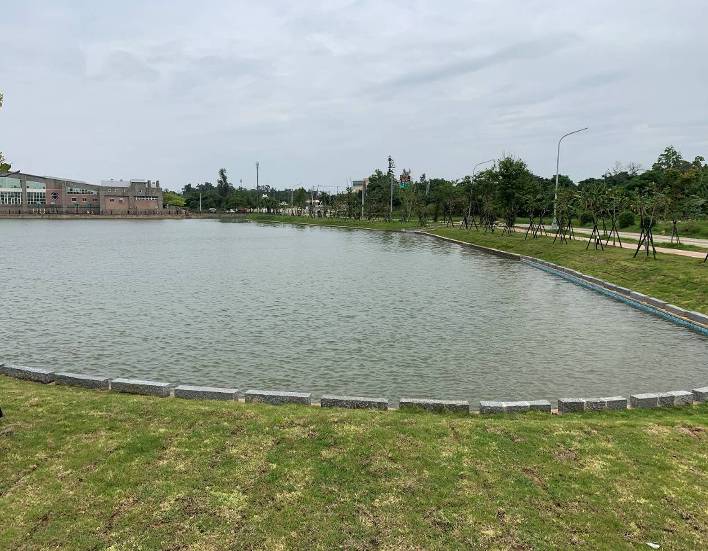 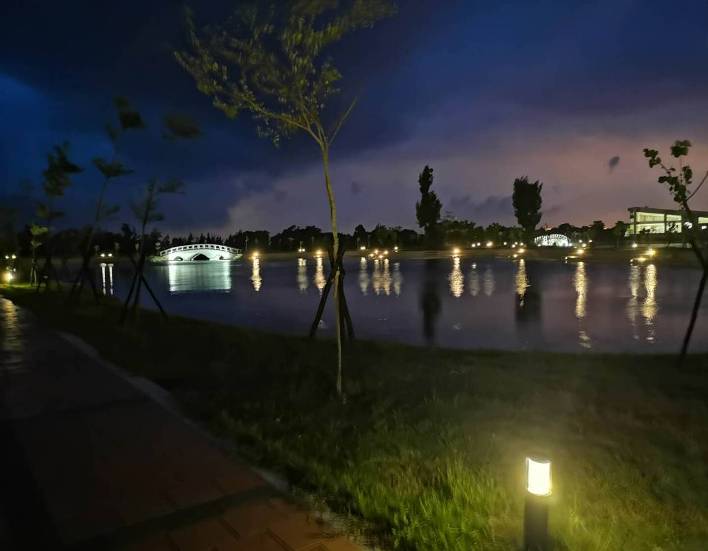 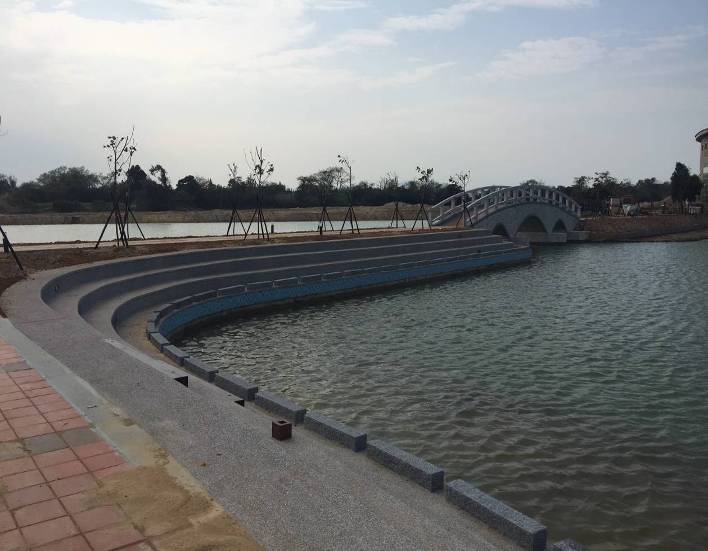 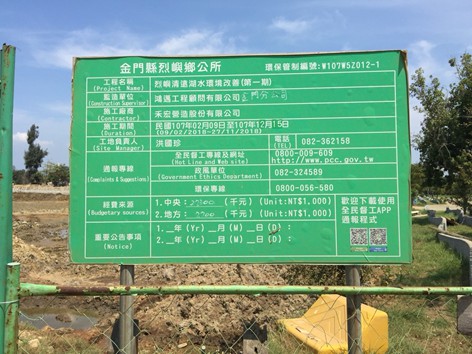 整體計畫名稱：全國水環境改善計畫全國水環境改善計畫全國水環境改善計畫核定批次：核定分項案件
名稱：烈嶼鄉清遠湖水環境(第一期)烈嶼鄉清遠湖水環境(第一期)烈嶼鄉清遠湖水環境(第一期)第一批次核定經費：
(千元)中央補助經費
(水利署)地方自籌經費合計合計核定經費：
(千元)27,3007,70035,00035,000預算金額 :34,430,61734,430,61734,430,61734,430,617決標金額 :31,560,00031,560,00031,560,00031,560,000工作項目：淤泥清除、花崗石護坡、階梯護坡、RC護坡、陶磚步道、枕木步道、景觀橋、花架、植栽工程、電氣設備工程及照明設備工程等。淤泥清除、花崗石護坡、階梯護坡、RC護坡、陶磚步道、枕木步道、景觀橋、花架、植栽工程、電氣設備工程及照明設備工程等。淤泥清除、花崗石護坡、階梯護坡、RC護坡、陶磚步道、枕木步道、景觀橋、花架、植栽工程、電氣設備工程及照明設備工程等。淤泥清除、花崗石護坡、階梯護坡、RC護坡、陶磚步道、枕木步道、景觀橋、花架、植栽工程、電氣設備工程及照明設備工程等。施工期程：開工：107年2月9日完工：108年3月22日開工：107年2月9日完工：108年3月22日開工：107年2月9日完工：108年3月22日開工：107年2月9日完工：108年3月22日計畫效益：親水遊憩效益受益人數：約2,000人營造親水空間：約4.4公頃其他：湖區浚深後可增加約20,000m3蓄水量其他：湖區浚深後可增加約20,000m3蓄水量